OFFEROR INFORMATION FOR CCNPSC INSTRUCTIONSSolicitation Number: Insert the solicitation number you are making your offer, should be 720687xxR1xxxxSource of Solicitation: Check where you have found the solicitationIf you need more space while filling in the form, create additional pages, and attach them to this form. Make sure that each sectionto which they are referring to is clearly indicated.Section 1: PERSONAL INFORMATIONLast Name: Your family nameFirst Name and Middle Names: Other than your family nameHome Address: Current physical address, including apartment number, building number, and mailing codeEmail: Complete with your email address. (REQUIRED: most correspondence will be via email.)Phone Numbers: Cellphones, mobiles and/or landlinesCitizenship: Check which applies, and specify your country of origin if you are not a Malagasy citizenFor other Citizenship: Check which appliesReason for Residency: Provide the justification. Eligibility section in the solicitation may help youSection 2: EDUCATIONEnter all that apply. Provide a copy of your diploma, degrees, and certifications.Ex:Section 3: LANGUAGESList your language proficiency and identify the level for Speaking, Reading, and Writing. Ex: French: Speaking 3 - Reading 4 - Writing 4Note that your language proficiency may be tested.Section 4: RELEVANT WORK EXPERIENCEDescribe your paid and unpaid work experience related to this offer. Start with current experience and go back 10 years or longer if relevant to this position. Complete all required information to the best of your knowledge. You must provide the month and year of your employments. Do not attach your current and past position descriptions. Base salary definition: basic compensation for services rendered, excluding bonuses, profit- sharing arrangements, commissions, consultant fees, extra or overtime work payments,.Ex:Section 5: EVALUATION CRITERIAThere is no standard way to complete this section. Please carefully read the evaluation criteria in the solicitation and express how your qualifications meet each of them. Include pertinent information related to the criteria such as special accomplishments, job-related training courses (title and year), job-related skills, job-related certificates and licenses (current only), job-related honors, publications, memberships in professional or honor societies, leadership, activities, and public speaking, etc.Section 6: REFERENCESProvide five (5) references who are not family members or relatives, with working telephones and email contacts. The references must be able to provide substantive information about your past performance and abilities. We will let you know before we contact your references. We may check references that you have not specifically identified and may do so before or after a candidate is interviewed. Ensure that the email addresses and telephone numbers of your current, former supervisors, and your references are up to date.Section 7: DECLARATIONYou must read the declaration, add your name, sign, and date, which notes your agreement to proceed with your offer.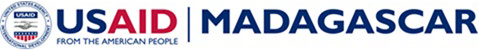 OFFEROR INFORMATION FOR CCNPSC(Cooperating Country National Personal Service Contractor)Page 1OFFER INFORMATION FOR CCNPSC - JUL 2023	Page 5Trade/Technical/Post-secondary(Institution Name, City)IST Antananarivo	Dates attended(mm-yyyy) From _09-2008_ To _06-2010Did yougraduate?X		Yes NoCertificate/Diploma_Diplome de Technicien Supérieur (DTS)_Major Subject_Gestion de Transports et Logistique_1b. Job Title:  Office Assistant	1b. Job Title:  Office Assistant	1b. Job Title:  Office Assistant	1b. Job Title:  Office Assistant	2b. From (mm/yyyy)  05/2010	3b. To (mm/yyyy)  10/2015 	4b. Base SalaryAr.   1,500,000 	 per  month_5b. Hours per week_ 40 _6b. Employer's Name and Address  Conseil Juridique de Madagascar     21 bis rue Ramarokoto, Antananarivo _6b. Employer's Name and Address  Conseil Juridique de Madagascar     21 bis rue Ramarokoto, Antananarivo _7b. Supervisor's Name: Maryse Bezara	 Supervisor's Phone:   038 88 000 33 	  Supervisor’s email:   MBezara@CJM.com   7b. Supervisor's Name: Maryse Bezara	 Supervisor's Phone:   038 88 000 33 	  Supervisor’s email:   MBezara@CJM.com   8b. May we contact your current supervisor? X	Yes	NoIf we need to contact your current supervisor before making an offer, we will contact you first.8b. May we contact your current supervisor? X	Yes	NoIf we need to contact your current supervisor before making an offer, we will contact you first.8b. May we contact your current supervisor? X	Yes	NoIf we need to contact your current supervisor before making an offer, we will contact you first.8b. May we contact your current supervisor? X	Yes	NoIf we need to contact your current supervisor before making an offer, we will contact you first.9b. Describe your major duties, accomplishments and related skills (If you need more space, please attach additional pages)Typed legal documents and answered the telephone for two lawyers. Collected and distributed the mail. Made appointments for the two lawyers and welcomed guests to the office. Was in charge of petty cash and the small purchase monthly reports. Coordinated with the three messenger drivers on their tasks and itineraries. Planned and coordinated meetings and events, took minutes and made reports. Filed current cases and maintained archived files. Participated in the annual inventories.9b. Describe your major duties, accomplishments and related skills (If you need more space, please attach additional pages)Typed legal documents and answered the telephone for two lawyers. Collected and distributed the mail. Made appointments for the two lawyers and welcomed guests to the office. Was in charge of petty cash and the small purchase monthly reports. Coordinated with the three messenger drivers on their tasks and itineraries. Planned and coordinated meetings and events, took minutes and made reports. Filed current cases and maintained archived files. Participated in the annual inventories.9b. Describe your major duties, accomplishments and related skills (If you need more space, please attach additional pages)Typed legal documents and answered the telephone for two lawyers. Collected and distributed the mail. Made appointments for the two lawyers and welcomed guests to the office. Was in charge of petty cash and the small purchase monthly reports. Coordinated with the three messenger drivers on their tasks and itineraries. Planned and coordinated meetings and events, took minutes and made reports. Filed current cases and maintained archived files. Participated in the annual inventories.9b. Describe your major duties, accomplishments and related skills (If you need more space, please attach additional pages)Typed legal documents and answered the telephone for two lawyers. Collected and distributed the mail. Made appointments for the two lawyers and welcomed guests to the office. Was in charge of petty cash and the small purchase monthly reports. Coordinated with the three messenger drivers on their tasks and itineraries. Planned and coordinated meetings and events, took minutes and made reports. Filed current cases and maintained archived files. Participated in the annual inventories.10b. Reason for leaving: 	I was offered a job with another employer 	10b. Reason for leaving: 	I was offered a job with another employer 	10b. Reason for leaving: 	I was offered a job with another employer 	10b. Reason for leaving: 	I was offered a job with another employer 	POSITIONPOSITIONPOSITIONSolicitation Number: 	Solicitation Number: 	Source of SolicitationNewspapers	Embassy FBUSAID FB	Embassy WebsiteUSAID Website	Other 	Position Title: 	Position Title: 	Source of SolicitationNewspapers	Embassy FBUSAID FB	Embassy WebsiteUSAID Website	Other 	Section 1 - PERSONAL INFORMATIONSection 1 - PERSONAL INFORMATIONSection 1 - PERSONAL INFORMATIONLast Name: 	Last Name: 	Last Name: 	First and Middle Names: 	First and Middle Names: 	First and Middle Names: 	Home Address:Home Address:Home Address:Email Address:Telephone Numbers:Telephone Numbers:Citizenship:Malagasy	OtherSpecify: 	For other citizenship: are you able to legally work in Madagascar?	Yes	NoRequired Attachment: Madagascar work permit or proof of residencyFor other citizenship: are you able to legally work in Madagascar?	Yes	NoRequired Attachment: Madagascar work permit or proof of residencyReason for Residency for non Malagasy:Reason for Residency for non Malagasy:Reason for Residency for non Malagasy:Section 2 - EDUCATIONSection 2 - EDUCATIONSection 2 - EDUCATIONSection 2 - EDUCATIONSection 2 - EDUCATIONPlease include in your application package copies of certificates, diploma or degree earned. Mark highest level completed: High School	Associate	Bachelor	Master	DoctoralPlease include in your application package copies of certificates, diploma or degree earned. Mark highest level completed: High School	Associate	Bachelor	Master	DoctoralPlease include in your application package copies of certificates, diploma or degree earned. Mark highest level completed: High School	Associate	Bachelor	Master	DoctoralPlease include in your application package copies of certificates, diploma or degree earned. Mark highest level completed: High School	Associate	Bachelor	Master	DoctoralPlease include in your application package copies of certificates, diploma or degree earned. Mark highest level completed: High School	Associate	Bachelor	Master	DoctoralSecondary Education/High School(School Name, City)Dates attended(mm-yyyy) From 	  To		Did you graduate?Yes NoCertificate/Diploma:Certificate/Diploma:Trade/Technical/Post-secondary (Institution Name, City)Dates attended(mm-yyyy) From 		 To		Did you graduate?Yes NoCertificate/DiplomaMajor SubjectBachelor’s Degree (Institution Name, City)Dates attended(mm-yyyy) From 		 To		Did you graduate?Did you graduate?Did you graduate?Certificate/DiplomaMajor SubjectBachelor’s Degree (Institution Name, City)Dates attended(mm-yyyy) From 		 To		YesNoCertificate/DiplomaMajor SubjectBachelor’s Degree (Institution Name, City)Dates attended(mm-yyyy) From 		 To		YesNoCertificate/DiplomaMajor SubjectMaster’s Degree (Institution Name, City)Dates attended(mm-yyyy) From 		 To		Did you graduate?Did you graduate?Did you graduate?Certificate/DiplomaMajor SubjectMaster’s Degree (Institution Name, City)Dates attended(mm-yyyy) From 		 To		YesNoCertificate/DiplomaMajor SubjectMaster’s Degree (Institution Name, City)Dates attended(mm-yyyy) From 		 To		YesNoCertificate/DiplomaMajor SubjectOther Education completed (Institution Name, City)Dates attended(mm-yyyy) From 		 To		Did you graduate?Did you graduate?Did you graduate?Certificate/DiplomaMajor SubjectOther Education completed (Institution Name, City)Dates attended(mm-yyyy) From 		 To		YesNoCertificate/DiplomaMajor SubjectOther Education completed (Institution Name, City)Dates attended(mm-yyyy) From 		 To		YesNoCertificate/DiplomaMajor SubjectOther License and CertificationsOther License and CertificationsOther License and CertificationsOther License and CertificationsOther License and CertificationsOther License and CertificationsOther License and CertificationsOther QualificationsOther QualificationsOther QualificationsOther QualificationsOther QualificationsOther QualificationsOther QualificationsSection 3 – LANGUAGESSection 3 – LANGUAGESSection 3 – LANGUAGESSection 3 – LANGUAGESLEVEL:Basic - Examples: Basic greetings, phrases, numbers and signs.Limited - Examples: Directions, simple questionsGood working knowledge - Examples: Conversations about familiar topics, complex documentsFluent - Examples: Infer nuanced meaning from complex documentsProfessional Translator - Examples: Certified professional translator in this languageLEVEL:Basic - Examples: Basic greetings, phrases, numbers and signs.Limited - Examples: Directions, simple questionsGood working knowledge - Examples: Conversations about familiar topics, complex documentsFluent - Examples: Infer nuanced meaning from complex documentsProfessional Translator - Examples: Certified professional translator in this languageLEVEL:Basic - Examples: Basic greetings, phrases, numbers and signs.Limited - Examples: Directions, simple questionsGood working knowledge - Examples: Conversations about familiar topics, complex documentsFluent - Examples: Infer nuanced meaning from complex documentsProfessional Translator - Examples: Certified professional translator in this languageLEVEL:Basic - Examples: Basic greetings, phrases, numbers and signs.Limited - Examples: Directions, simple questionsGood working knowledge - Examples: Conversations about familiar topics, complex documentsFluent - Examples: Infer nuanced meaning from complex documentsProfessional Translator - Examples: Certified professional translator in this languageLanguageSpeaking levelReading levelWriting levelSection 4 – RELEVANT WORK EXPERIENCEStart with current experience and go back 10 years or longer if relevant to this position.Section 4 – RELEVANT WORK EXPERIENCEStart with current experience and go back 10 years or longer if relevant to this position.Section 4 – RELEVANT WORK EXPERIENCEStart with current experience and go back 10 years or longer if relevant to this position.Section 4 – RELEVANT WORK EXPERIENCEStart with current experience and go back 10 years or longer if relevant to this position.1a. Job Title: 	1a. Job Title: 	1a. Job Title: 	1a. Job Title: 	2a. From (mm/yyyy)3a. To (mm/yyyy)4a. Base SalaryAr. 	 per 	5a. Hours per week6a. Employer's Name and Address6a. Employer's Name and Address7a. Supervisor's Name: 		 Supervisor's Email: 		 Supervisor's Phone: 	7a. Supervisor's Name: 		 Supervisor's Email: 		 Supervisor's Phone: 	8a. May we contact your current supervisor?	Yes	NoIf we need to contact your current supervisor before making an offer, we will contact you first.8a. May we contact your current supervisor?	Yes	NoIf we need to contact your current supervisor before making an offer, we will contact you first.8a. May we contact your current supervisor?	Yes	NoIf we need to contact your current supervisor before making an offer, we will contact you first.8a. May we contact your current supervisor?	Yes	NoIf we need to contact your current supervisor before making an offer, we will contact you first.9a. Describe your major duties, accomplishments and related skills (If you need more space, please attach additional pages)9a. Describe your major duties, accomplishments and related skills (If you need more space, please attach additional pages)9a. Describe your major duties, accomplishments and related skills (If you need more space, please attach additional pages)9a. Describe your major duties, accomplishments and related skills (If you need more space, please attach additional pages)10a. Reason for leaving:10a. Reason for leaving:10a. Reason for leaving:10a. Reason for leaving:1b. Job Title: 	1b. Job Title: 	1b. Job Title: 	1b. Job Title: 	1b. Job Title: 	1b. Job Title: 	2b. From (mm/yyyy)3b. To (mm/yyyy)3b. To (mm/yyyy)4b. Base SalaryAr. 	 per 	5b. Hours per week5b. Hours per week6b. Employer's Name and Address6b. Employer's Name and Address6b. Employer's Name and Address7b. Supervisor's Name: 	 Supervisor's Email: 	 Supervisor's Phone: 	7b. Supervisor's Name: 	 Supervisor's Email: 	 Supervisor's Phone: 	7b. Supervisor's Name: 	 Supervisor's Email: 	 Supervisor's Phone: 	8b. May we contact your current supervisor?	Yes	NoIf we need to contact your current supervisor before making an offer, we will contact you first.8b. May we contact your current supervisor?	Yes	NoIf we need to contact your current supervisor before making an offer, we will contact you first.8b. May we contact your current supervisor?	Yes	NoIf we need to contact your current supervisor before making an offer, we will contact you first.8b. May we contact your current supervisor?	Yes	NoIf we need to contact your current supervisor before making an offer, we will contact you first.8b. May we contact your current supervisor?	Yes	NoIf we need to contact your current supervisor before making an offer, we will contact you first.8b. May we contact your current supervisor?	Yes	NoIf we need to contact your current supervisor before making an offer, we will contact you first.9b. Describe your major duties, accomplishments and related skills (If you need more space, please attach additional pages)9b. Describe your major duties, accomplishments and related skills (If you need more space, please attach additional pages)9b. Describe your major duties, accomplishments and related skills (If you need more space, please attach additional pages)9b. Describe your major duties, accomplishments and related skills (If you need more space, please attach additional pages)9b. Describe your major duties, accomplishments and related skills (If you need more space, please attach additional pages)9b. Describe your major duties, accomplishments and related skills (If you need more space, please attach additional pages)10b. Reason for leaving:10b. Reason for leaving:10b. Reason for leaving:10b. Reason for leaving:10b. Reason for leaving:10b. Reason for leaving:1c. Job Title: 	1c. Job Title: 	1c. Job Title: 	1c. Job Title: 	1c. Job Title: 	1c. Job Title: 	2c. From (mm/yyyy)3c. To (mm/yyyy)3c. To (mm/yyyy)4c. Base SalaryAr. 	 per 	5c. Hours per week5c. Hours per week6c. Employer's Name and Address6c. Employer's Name and Address6c. Employer's Name and Address7c. Supervisor's Name: 	 Supervisor's Email: 		 Supervisor's Phone: 		7c. Supervisor's Name: 	 Supervisor's Email: 		 Supervisor's Phone: 		7c. Supervisor's Name: 	 Supervisor's Email: 		 Supervisor's Phone: 		8c. May we contact your current supervisor?	Yes	NoIf we need to contact your current supervisor before making an offer, we will contact you first.8c. May we contact your current supervisor?	Yes	NoIf we need to contact your current supervisor before making an offer, we will contact you first.8c. May we contact your current supervisor?	Yes	NoIf we need to contact your current supervisor before making an offer, we will contact you first.8c. May we contact your current supervisor?	Yes	NoIf we need to contact your current supervisor before making an offer, we will contact you first.8c. May we contact your current supervisor?	Yes	NoIf we need to contact your current supervisor before making an offer, we will contact you first.8c. May we contact your current supervisor?	Yes	NoIf we need to contact your current supervisor before making an offer, we will contact you first.9c. Describe your major duties, accomplishments and related skills (If you need more space, please attach additional pages)9c. Describe your major duties, accomplishments and related skills (If you need more space, please attach additional pages)9c. Describe your major duties, accomplishments and related skills (If you need more space, please attach additional pages)9c. Describe your major duties, accomplishments and related skills (If you need more space, please attach additional pages)9c. Describe your major duties, accomplishments and related skills (If you need more space, please attach additional pages)9c. Describe your major duties, accomplishments and related skills (If you need more space, please attach additional pages)10c. Reason for leaving:10c. Reason for leaving:10c. Reason for leaving:10c. Reason for leaving:10c. Reason for leaving:10c. Reason for leaving:1d. Job Title: 	1d. Job Title: 	1d. Job Title: 	1d. Job Title: 	1d. Job Title: 	1d. Job Title: 	2d. From (mm/yyyy)3d. To (mm/yyyy)4d. Base SalaryAr.	per5d. Hours per week2d. From (mm/yyyy)3d. To (mm/yyyy)5d. Hours per week6d. Employer's Name and Address6d. Employer's Name and Address6d. Employer's Name and Address7d. Supervisor's Name: 	 Supervisor's Email: 	 Supervisor's Phone: 	7d. Supervisor's Name: 	 Supervisor's Email: 	 Supervisor's Phone: 	7d. Supervisor's Name: 	 Supervisor's Email: 	 Supervisor's Phone: 	8d. May we contact your current supervisor?	Yes	NoIf we need to contact your current supervisor before making an offer, we will contact you first.8d. May we contact your current supervisor?	Yes	NoIf we need to contact your current supervisor before making an offer, we will contact you first.8d. May we contact your current supervisor?	Yes	NoIf we need to contact your current supervisor before making an offer, we will contact you first.8d. May we contact your current supervisor?	Yes	NoIf we need to contact your current supervisor before making an offer, we will contact you first.8d. May we contact your current supervisor?	Yes	NoIf we need to contact your current supervisor before making an offer, we will contact you first.8d. May we contact your current supervisor?	Yes	NoIf we need to contact your current supervisor before making an offer, we will contact you first.9d. Describe your major duties, accomplishments and related skills (If you need more space, please attach additional pages)9d. Describe your major duties, accomplishments and related skills (If you need more space, please attach additional pages)9d. Describe your major duties, accomplishments and related skills (If you need more space, please attach additional pages)9d. Describe your major duties, accomplishments and related skills (If you need more space, please attach additional pages)9d. Describe your major duties, accomplishments and related skills (If you need more space, please attach additional pages)9d. Describe your major duties, accomplishments and related skills (If you need more space, please attach additional pages)10d. Reason for leaving:10d. Reason for leaving:10d. Reason for leaving:10d. Reason for leaving:10d. Reason for leaving:10d. Reason for leaving:Section 5 – EVALUATION CRITERIACriteria 1:Criteria 2:Criteria 3:Criteria 4:Criteria 5:Criteria 5:Criteria 5:Section 6 – REFERENCESSection 6 – REFERENCESSection 6 – REFERENCES1Name: 	 Title: 	 Professional Relationship: 	Email address: 		 Telephone number: 	2Name: 	 Title: 	 Professional Relationship: 	Email address: 		 Telephone number: 	3Name: 	 Title: 	 Professional Relationship: 	Email address: 		 Telephone number: 	4Name: 	 Title: 	 Professional Relationship: 	Email address: 		 Telephone number: 	5Name: 	 Title: 	 Professional Relationship: 	Email address: 		 Telephone number: 	Section 7 - DECLARATIONI certify that, to the best of my knowledge and belief, all of the information on and attached to this offer is true, correct, complete, and made in good faith. I understand that false or fraudulent information on or attached to this offer may be grounds for not awarding me the contract or for early contract termination after award. I understand that any information I give may be investigated.1a. Name:1b. Signature	Date: